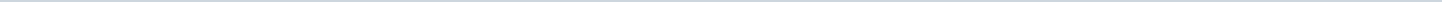 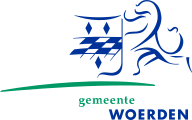 Gemeente WoerdenAangemaakt op:Gemeente Woerden28-03-2024 11:41Stukken van college aan raad17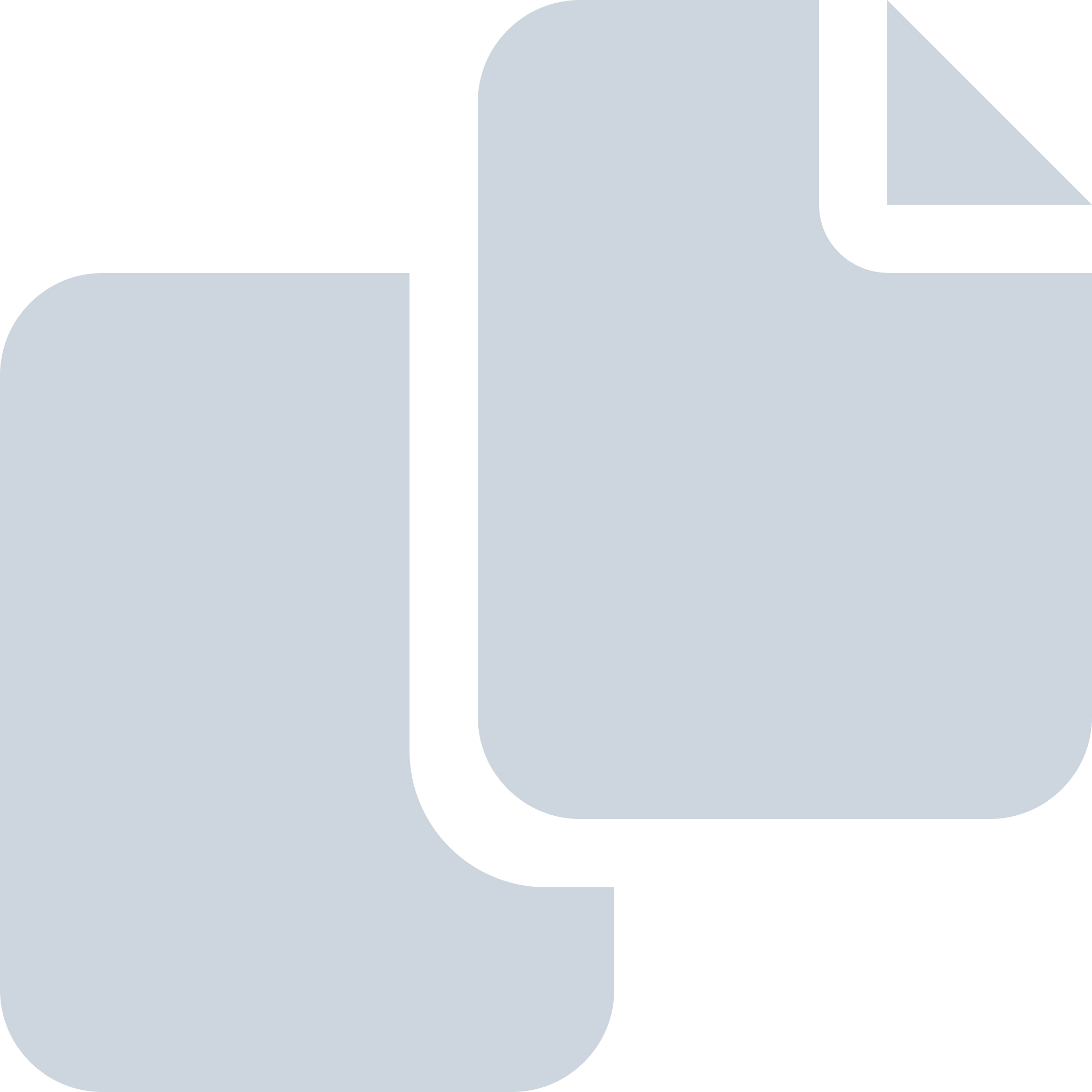 Periode: oktober 2020#Naam van documentPub. datumInfo1.20R.00997 Raadsinformatiebrief | Q2 Rapportage Ferm Werk29-10-2020PDF,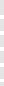 1,50 MB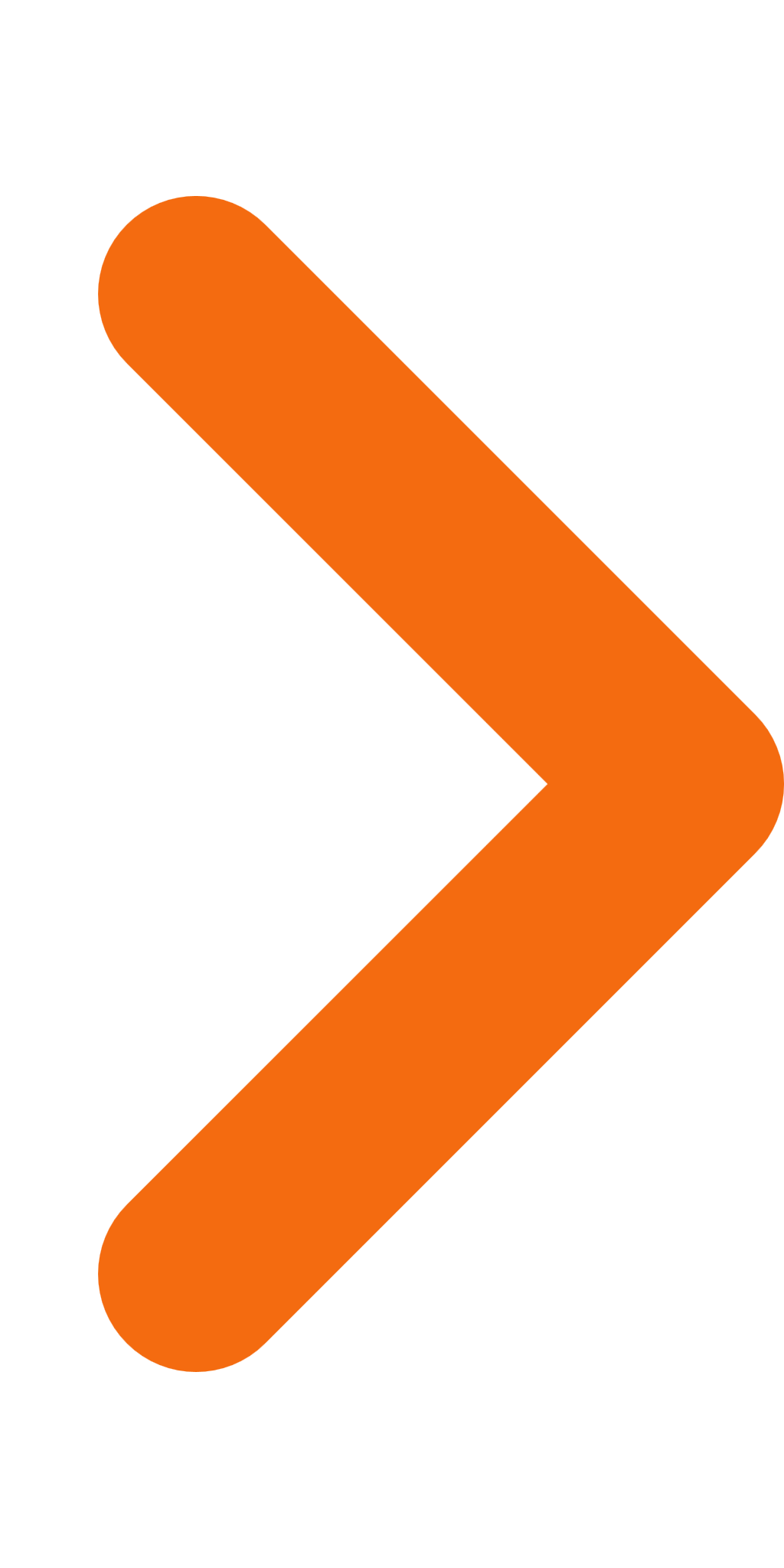 2.20R.01033 Raadsvoorstel | Najaarsnota 202028-10-2020PDF,662,01 KB3.20R.00933 Raadsinformatiebrief | Jaarverslag klachten 201928-10-2020PDF,427,01 KB4.20R.00989 Raadsinformatiebrief | Tijdelijke maatregelen fietsoversteek rotonde Roche28-10-2020PDF,533,55 KB5.20R.00911 Raadsvoorstel | Plusscenario nieuwbouw Wilhelminaschool19-10-2020PDF,32,73 MB6.20R.00969 Raadsinformatiebrief | Drie kwaliteitsrapporten Sociaal Domein Woerden15-10-2020PDF,4,18 MB7.20R.00939 Raadsvoorstel | Zienswijze Kadernota 2022 Omgevingsdienst Regio Utrecht 115-10-2020PDF,1,21 MB8.20R.00919 Raadsinformatiebrief | Vervanging duiker Oostdam Woerden15-10-2020PDF,14,35 MB9.20R.00930 Raadsinformatiebrief | Algemene uitkering gemeentefonds septembercirculaire15-10-2020PDF,127,66 KB10.20R.00948 Raadsinformatiebrief | Gebiedsontwikkeling Snellerpoort15-10-2020PDF,910,18 KB11.20R.00990 Raadsinformatiebrief | Financiële gevolgen van coronacrisis op gemeentelijke organisatie15-10-2020PDF,207,15 KB12.20R.00922 Raadsvoorstel | Voorgenomen deelname Veiligheidsregio Utrecht aan Werkgeversvereniging Samenwerkende Veiligheidsregio's14-10-2020PDF,1,50 MB13.20R.00946 Raadsvoorstel | Zienswijze op Begrotingswijziging 2020-1 GGDrU14-10-2020PDF,1,88 MB14.20R.00879 Raadsinformatiebrief | Inhoudelijke en kwalitatieve sturing binnen de jeugdhulp en Wmo12-10-2020PDF,180,01 KB15.20R.00964 Raadsvoorstel | Programmabegroting 2021 - 202407-10-2020PDF,2,30 MB16.20R.00900 Raadsinformatiebrief | Tarieven overbruggingscontracten inkoop jeugdhulp en Wmo 202107-10-2020PDF,177,91 KB17.20R.00800 Raadsinformatiebrief | Sporthallen en gymzalen verduurzaamd naar (bijna) energieneutraal05-10-2020PDF,114,11 KB